SOLICITAÇÃO PARA PRORROGAÇÃO DE PRAZO DE DEFESA DE DISSERTAÇÃO____________________________________________Discente____________________________________________Orientador(a)Programa de Pós-Graduação em Ciência da Informação (PPGCI) - Universidade Federal de Sergipe Cidade Universitária, Avenida Marcelo Déda Chagas, bairro Roza Elze, s/n - Bairro: Rosa Elze - CEP 49.107-230 - São Cristóvão (SE), BRASIL - Phone: +55 (79) 3194-7550 - E-mail: ppgci@academico.ufs.br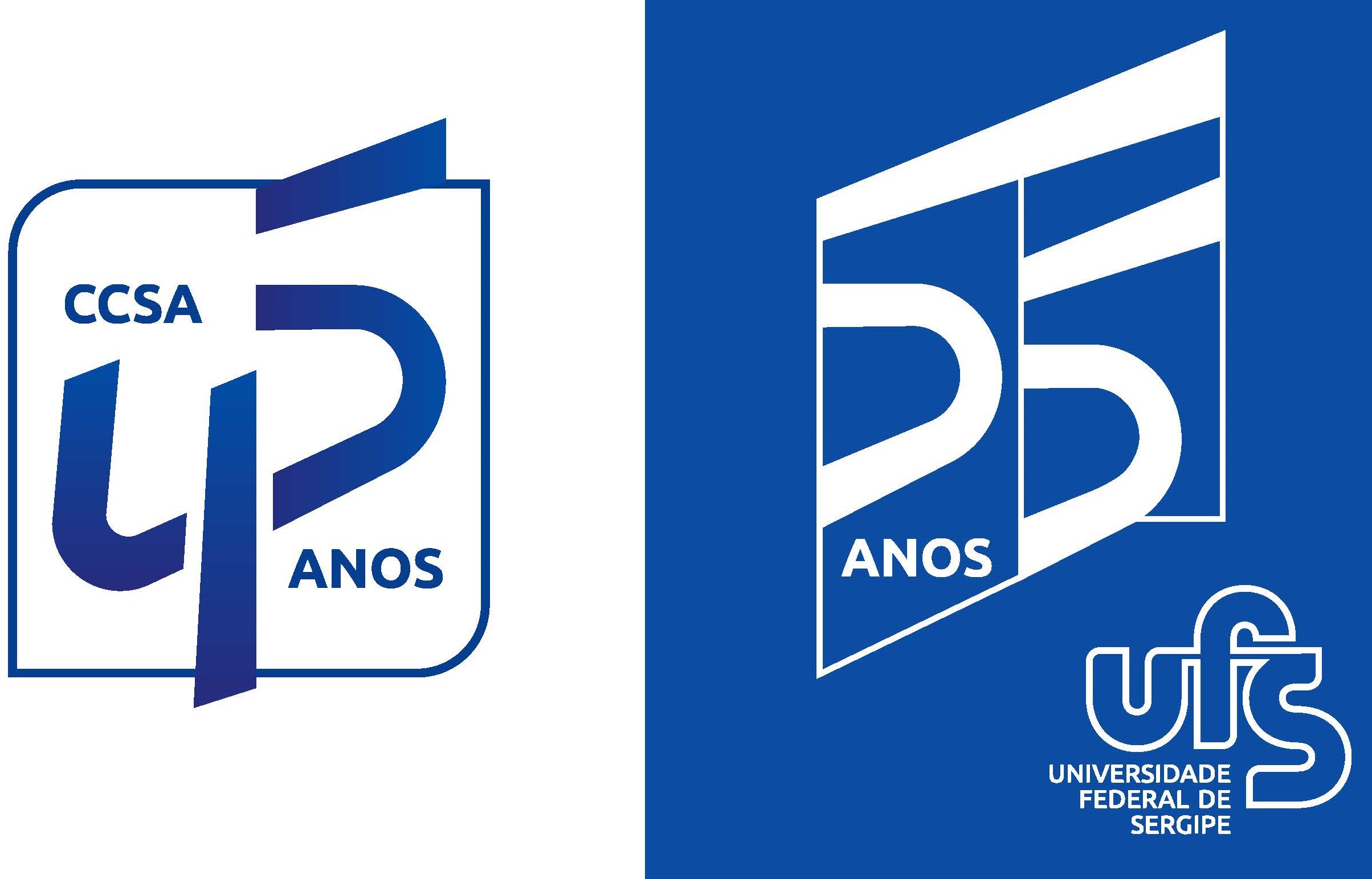 UNIVERSIDADE FEDERAL DE SERGIPEPRÓ-REITORIA DE PÓS-GRADUAÇÃO E PESQUISAPROGRAMA DE PÓS-GRADUAÇÃO EM CIÊNCIA DA INFORMAÇÃOMESTRADO PROFISSIONAL EM CIÊNCIA DA INFORMAÇÃO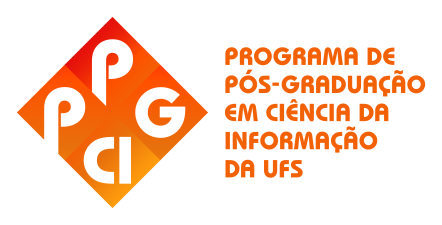 Discente: Matrícula:E-mail: E-mail: Curso: Mestrado Profissional em Ciência da InformaçãoCurso: Mestrado Profissional em Ciência da InformaçãoCronograma de atividadesMesesMesesMesesCronograma de atividadesAgostoSetembroOutubro